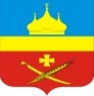 РоссияРостовская область Егорлыкский районАдминистрация Егорлыкского сельского поселенияПОСТАНОВЛЕНИЕ«28» ноября 2022 г. 	                  №  307            	               ст. ЕгорлыкскаяО внесении изменений в постановление Администрации Егорлыкского сельского поселения от 20.06.2016 № 250 «Об утверждении Правил осуществления капитальных вложений в объекты муниципальной собственности Егорлыкского сельского поселения и (или) в приобретение объектов недвижимого имущества в муниципальную собственность за счет средств бюджета поселения»В целях приведения нормативного правового акта Администрации Егорлыкского сельского поселения в соответствие с федеральным и областным законодательством, в соответствии с пунктом 2 постановления Правительства Ростовской области от 08.09.2022 № 736 «О внесении изменений в постановление Правительства Ростовской области от 18.05.2016 № 360», руководствуясь пунктом 11 части 2 статьи 34 Устава муниципального образования «Егорлыкское сельское поселение»,постановляю:1. Внести в постановление Администрации Егорлыкского сельского поселения от 20.06.2016 № 250 «Об утверждении Правил осуществления капитальных вложений в объекты муниципальной собственности Егорлыкского сельского поселения и (или) в приобретение объектов недвижимого имущества в муниципальную собственность за счет средств бюджета поселения» изменение, изложив приложение к нему в редакции, согласно приложению к настоящему постановлению.2. Постановление вступает в силу со дня официального опубликования.  3. Контроль за выполнением постановления оставляю за собой.Глава АдминистрацииЕгорлыкского сельского поселения                                               И.И. ГулайПостановление вносит:сектор экономики и финансовАдминистрации Егорлыкского сельского поселенияПриложениек постановлению АдминистрацииЕгорлыкского сельского поселенияот 28.11.2022 года № 307 Правила 
осуществления капитальных вложений в объекты муниципальной собственности Егорлыкского сельского поселения и (или) в приобретение объектов недвижимого имущества в муниципальную собственность за счет средств бюджета сельского поселения1. Общие положения1.1. Настоящие Правила устанавливают:1.1.1. Порядок осуществления бюджетных инвестиций в форме капитальных вложений в объекты капитального строительства муниципальной  собственности Егорлыкского сельского поселения, в том числе на подготовку обоснования инвестиций и проведение его технологического и ценового аудита, и (или) в приобретение объектов недвижимого имущества в муниципальную собственность Егорлыкского сельского поселения за счет средств бюджета сельского поселения (далее – бюджетные инвестиции), в том числе условия передачи органами местного самоуправления Егорлыкского сельского поселения муниципальным казенным учреждениям Егорлыкского сельского поселения (далее – организация), полномочий муниципального заказчика по заключению и исполнению от имени Егорлыкского сельского поселения муниципальных контрактов от лица указанных органов в соответствии с настоящими Правилами, а также порядок заключения соглашений о передаче указанных полномочий.1.1.2. Порядок предоставления из бюджета сельского поселения иных межбюджетных трансфертов организациям на осуществление капитальных вложений в объекты капитального строительства муниципальной собственности Егорлыкского сельского поселения, в том числе на подготовку обоснования инвестиций и проведение его технологического и ценового аудита, и (или) объекты недвижимого имущества, приобретаемые в муниципальную собственность Егорлыкского сельского поселения за счет средств бюджета сельского поселения (далее соответственно – объекты, иные межбюджетные трансферты).1.2. Отбор объектов осуществляется с учетом:целей и задач, содержащихся в документах стратегического планирования Егорлыкского сельского поселения, в том числе в муниципальных программах Егорлыкского сельского поселения;поручений и указаний Губернатора Ростовской области и Правительства Ростовской области, главы Администрации Егорлыкского сельского поселения.1.3. При осуществлении капитальных вложений в объекты в ходе исполнения бюджета сельского поселения, за исключением случаев, указанных в пункте 1.4 настоящего раздела, не допускается:1.3.1. Предоставление иных межбюджетных трансфертов в отношении объектов, по которым принято решение о подготовке и реализации бюджетных инвестиций, предусмотренное пунктом 2 статьи 79 Бюджетного кодекса Российской Федерации.1.3.2. Предоставление бюджетных инвестиций в объекты, по которым принято решение о предоставлении иных межбюджетных трансфертов, предусмотренное пунктом 2 статьи 78.2 Бюджетного кодекса Российской Федерации.1.4. В ходе исполнения бюджета сельского поселения при осуществлении капитальных вложений в объекты допускается:1.4.1. Предоставление иных межбюджетных трансфертов в отношении объектов, по которым принято решение о подготовке и реализации бюджетных инвестиций, предусмотренное пунктом 2 статьи 79 Бюджетного кодекса Российской Федерации, в случае изменения в установленном порядке типа (организационно-правовой формы) муниципального казенного учреждения Егорлыкского сельского поселения, являющегося муниципальным заказчиком при осуществлении бюджетных инвестиций, на организацию после внесения соответствующих изменений в указанное решение о подготовке и реализации бюджетных инвестиций с внесением изменений в ранее заключенные муниципальным казенным учреждением Егорлыкского сельского поселения муниципальные контракты в части замены стороны договора - муниципального казенного учреждения Егорлыкского сельского поселения на организацию и вида договора - муниципального контракта на гражданско-правовой договор организации.1.4.2. Предоставление бюджетных инвестиций в объекты, по которым принято решение о предоставлении иных межбюджетных трансфертов, предусмотренное пунктом 2 статьи 78.2 Бюджетного кодекса Российской Федерации, в случае изменения в установленном порядке типа (организационно-правовой формы) организации, являющейся получателем иные межбюджетные трансферты, на муниципальное казенное учреждение Егорлыкского сельского поселения после внесения соответствующих изменений в указанное решение о предоставлении иных межбюджетных трансфертов с внесением соответствующих изменений в ранее заключенные организацией договоры в части замены стороны договора - организации на муниципальное казенное учреждение Егорлыкского сельского поселения и вида договора - гражданско-правового договора организации на муниципальный контракт.1.5. Созданные или приобретенные в результате осуществления бюджетных инвестиций объекты закрепляются в установленном порядке на праве оперативного управления или хозяйственного ведения за организациями с последующим увеличением стоимости основных средств, находящихся на праве оперативного управления у этих организаций, или увеличением уставного фонда муниципальных казенных предприятий Егорлыкского сельского поселения, муниципальной казны Егорлыкского сельского поселения.1.6. Осуществление капитальных вложений в объекты за счет иных межбюджетных трансфертов влечет увеличение стоимости основных средств, находящихся на праве оперативного управления у организаций. Осуществление капитальных вложений за счет иных межбюджетных трансфертов в объекты муниципальных унитарных предприятий Егорлыкского сельского поселения, основанных на праве хозяйственного ведения, влечет увеличение их уставного фонда.1.7. Бюджетные инвестиции и предоставление иных межбюджетных трансфертов на подготовку обоснования инвестиций и проведение его технологического и ценового аудита осуществляются в случае, если подготовка обоснования инвестиций для объекта капитального строительства в соответствии с законодательством Российской Федерации является обязательной.2. Осуществление бюджетных инвестиций2.1. Инициатором подготовки проекта решения о подготовке и реализации бюджетных инвестиций (далее - решение) могут выступать ответственные исполнители и (или) соисполнители муниципальных программ Егорлыкского сельского поселения, главные распорядители средств бюджета муниципального сельского поселения, в том числе ответственные за реализацию мероприятий муниципальных программ Егорлыкского сельского поселения, если они одновременно ими не являются.В случае, если инициатором подготовки проекта решения выступают ответственные исполнители и (или) соисполнители муниципальных программ Егорлыкского сельского поселения, главный распорядитель средств бюджета муниципального сельского поселения, ответственный за реализацию мероприятий муниципальных программ Егорлыкского сельского поселения, направляет в их адрес исходные данные в части своей компетенции в целях подготовки ими проекта решения.В случае, если главный распорядитель средств бюджета сельского поселения, ответственный за реализацию мероприятий муниципальных программ Егорлыкского сельского поселения, является инициатором подготовки проекта решения, он согласовывает проект решения, предусматривающий осуществление капитальных вложений в объекты в рамках мероприятий одной или нескольких муниципальных программ Егорлыкского сельского поселения, с ответственными исполнителями и (или) с соисполнителями муниципальных программ Егорлыкского сельского поселения, если он одновременно ими не является.Проектом решения может предусматриваться осуществление капитальных вложений в несколько объектов муниципальной собственности Егорлыкского сельского поселения.2.2. Решение принимается в форме распоряжения Администрации Егорлыкского сельского поселения в установленном порядке.2.3. Проект решения содержит в отношении каждого объекта информацию, указанную в приложениях N 1 и N 2 к настоящим Правилам.2.4. Подготовка и согласование проекта решения осуществляется в порядке, установленном Регламентом Администрации Егорлыкского сельского поселения.Проект решения направляется с пояснительной запиской и финансово-экономическим обоснованием на согласование в сектор экономики и финансов Администрации Егорлыкского сельского поселения.В части объектов капитального строительства, в отношении которых проверка достоверности определения сметной стоимости строительства и реконструкции проведена до 30 ноября 2016 г., подготовка проекта решения осуществляется:при формировании проекта бюджета сельского поселения на очередной финансовый год и на плановый период. Срок подготовки проекта решения - 45 календарных дней после доведения до главных распорядителей средств бюджета сельского поселения предельных показателей расходов бюджета сельского поселения на очередной финансовый год и на плановый период, в том числе на реализацию таких объектов;в ходе исполнения бюджета сельского поселения.В части объектов капитального строительства, в отношении которых установлено требование проведения проверки достоверности определения сметной стоимости строительства (реконструкции, в том числе с элементами реставрации, технического перевооружения объекта капитального строительства) до 30 ноября 2016 г., подготовка проекта решения осуществляется в ходе исполнения бюджета сельского поселения.2.5. Расходы, связанные с бюджетными инвестициями, осуществляются в порядке, установленном бюджетным законодательством Российской Федерации, на основании муниципальных контрактов, заключенных в целях строительства (реконструкции, в том числе с элементами реставрации, технического перевооружения), выполнения проектных и (или) изыскательских работ и (или) приобретения объектов недвижимого имущества2.6. Муниципальные контракты заключаются и оплачиваются в пределах лимитов бюджетных обязательств, доведенных муниципальному заказчику как получателю средств бюджета сельского поселения, либо в порядке, установленном Бюджетным кодексом Российской Федерации и иными нормативными правовыми актами, регулирующими бюджетные правоотношения, в пределах средств, предусмотренных актами (решениями), на срок, превышающий срок действия утвержденных ему лимитов бюджетных обязательств.2.7. В целях осуществления бюджетных инвестиций в соответствии с подпунктом 2.5.2 пункта 2.5 настоящего раздела главными распорядителями средств бюджета сельского поселения заключаются с организациями соглашения о передаче полномочий муниципального заказчика по заключению и исполнению от имени Егорлыкского сельского поселения муниципальных контрактов от лица главного распорядителя средств бюджета сельского поселения (за исключением полномочий, связанных с введением в установленном порядке в эксплуатацию объекта) (далее - соглашение о передаче полномочий).2.8. Соглашение о передаче полномочий может быть заключено в отношении нескольких объектов. Соглашение о передаче полномочий, за исключением полномочий, передаваемых при осуществлении бюджетных инвестиций на подготовку обоснования инвестиций и проведение его технологического и ценового аудита, должно содержать в том числе:2.8.1. Цель осуществления бюджетных инвестиций и их объем с распределением по годам в отношении каждого объекта, с указанием его наименования, мощности, сроков строительства (реконструкции, в том числе с элементами реставрации, технического перевооружения), выполнения проектных и (или) изыскательских работ и (или) приобретения объекта недвижимого имущества, рассчитанной в ценах соответствующих лет стоимости объекта капитального строительства муниципальной собственности Егорлыкского сельского поселения (сметной или предполагаемой (предельной) стоимости либо стоимости приобретения объекта недвижимого имущества в муниципальную собственность Егорлыкского сельского поселения), соответствующий решению. 2.8.2. Общий объем капитальных вложений (рассчитанный в ценах соответствующих лет), в том числе объем бюджетных ассигнований, предусмотренный главному распорядителю средств бюджета сельского поселения как получателю средств бюджета сельского поселения, соответствующий решению.2.8.3. Срок ввода в эксплуатацию объекта муниципальной собственности Егорлыкского сельского поселения и (или) приобретения объекта недвижимого имущества.2.8.4. Положения, устанавливающие права и обязанности организации по заключению и исполнению от имени Егорлыкского сельского поселения, от лица органа местного самоуправления Егорлыкского сельского поселения муниципальных контрактов.2.8.5. Ответственность организации за неисполнение или ненадлежащее исполнение переданных ей полномочий.2.8.6. Положения, устанавливающие право органа местного самоуправления Егорлыкского сельского поселения на проведение проверок соблюдения организацией условий, установленных заключенным соглашением о передаче полномочий.2.8.7. Положения, устанавливающие обязанность организации по ведению бюджетного учета, составлению и представлению бюджетной отчетности органу местного самоуправления Егорлыкского сельского поселения как получателю средств бюджета сельского поселения в порядке, установленном министерством финансов Российской Федерации.2.81. Соглашение о передаче полномочий, передаваемых при осуществлении бюджетных инвестиций на подготовку обоснования инвестиций и проведение его технологического и ценового аудита, должно содержать положения, предусмотренные подпунктами 2.8.4 – 2.8.7 пункта 2.8 настоящего раздела, а также цель осуществления бюджетных инвестиций, с указанием в отношении каждого объекта его наименования, сроков подготовки обоснования инвестиций и проведения его технологического и ценового аудита, общего объема капитальных вложений в целях подготовки обоснования инвестиций и проведения его технологического и ценового аудита.2.9. Соглашение о передаче полномочий заключается в течение 15 рабочих дней со дня издания правового акта, указанного в пункте 2.2 настоящего раздела.2.10. Операции с бюджетными инвестициями осуществляются в порядке, установленном бюджетным законодательством Российской Федерации и нормативными правовыми актами Ростовской области и Егорлыкского сельского поселения, регулирующими бюджетные правоотношения, для исполнения бюджета сельского поселения, и отражаются на открытых в установленном порядке лицевых счетах:2.10.1. Получателя бюджетных средств - в случае заключения муниципальных контрактов муниципальным заказчиком.2.10.2. Для учета операций по переданным полномочиям получателя бюджетных средств - в случае заключения от имени Егорлыкского сельского поселения муниципальных контрактов организациями от лица главных распорядителей средств бюджета сельского поселения.2.11. Основанием для открытия лицевого счета, указанного в подпункте 2.10.2 пункта 2.10 настоящего раздела, является копия соглашения о передаче полномочий.2.12. Бюджетные инвестиции в объекты капитального строительства муниципальной собственности Егорлыкского сельского поселения могут осуществляться в соответствии с концессионными соглашениями.2.13. Средства, полученные из бюджета сельского поселения в форме бюджетных инвестиций, носят целевой характер и не могут быть использованы на иные цели.Приложение N 1
к Правилам осуществления капитальных вложений в объекты муниципальной собственности Егорлыкского сельского поселения и (или) в приобретение объектов недвижимого имущества в муниципальную собственность Егорлыкского сельского поселения за счет средств бюджета сельского поселения                                                                    (наименование организации)Объем финансового обеспеченияПримечание.* В случае предоставления иных межбюджетных трансфертов на осуществление капитальных вложений в объекты капитального строительства.** Объем финансового обеспечения в графе 4 отражается одной суммой без распределения по годам.Приложение N 2
к Правилам осуществления капитальных вложений в объекты муниципальной собственности Егорлыкского сельского поселения и (или) в приобретение объектов недвижимого имущества в муниципальную собственность Егорлыкского сельского поселения за счет средств бюджета сельского поселения
Примечание.* В случае предоставления иных межбюджетных трансфертов на осуществление капитальных вложений в объекты капитального строительства.** Объем финансового обеспечения в графе 4 отражается одной суммой без распределения по годам.Руководителю органаместного самоуправления Егорлыкского сельского поселения*отИнформация
об объекте капитального строительства Информация
об объекте капитального строительства Информация
об объекте капитального строительства Информация
об объекте капитального строительства (наименование объекта капитального строительства согласно проектной документации)(наименование объекта капитального строительства согласно проектной документации)(наименование объекта капитального строительства согласно проектной документации)(наименование объекта капитального строительства согласно проектной документации)№ п/пНаименование показателяЕдиница измененияЗначение показателя12341.Направление инвестирования (иных межбюджетных трансфертов)2.Наименование главного распорядителя средств бюджета сельского поселения3.Наименование получателя бюджетных средств*4.Наименование технического заказчика*5.Наименование застройщика*6.Мощность (прирост мощности) объекта капитального строительства, подлежащего вводу в эксплуатацию7.Срок ввода в эксплуатацию объекта капитального строительства8.Реквизиты государственной экспертизы проектной документации Наименование показателяИсточник финансирования(тыс. рублей)ВсегоВ том числеВ том числеВ том числеВ том числеНаименование показателяИсточник финансирования(тыс. рублей)Всегопредшествующий период**текущий годпервый год планового периодавторой год планового периода12345671.Сметная стоимость объекта капитального строительства (при наличии утвержден-ной проектной документации) или предполагаемая (предельная) стоимость объекта капитального строительствавсегоСметная стоимость объекта капитального строительства (при наличии утвержден-ной проектной документации) или предполагаемая (предельная) стоимость объекта капитального строительствафедеральный бюджетСметная стоимость объекта капитального строительства (при наличии утвержден-ной проектной документации) или предполагаемая (предельная) стоимость объекта капитального строительстваобластной бюджетСметная стоимость объекта капитального строительства (при наличии утвержден-ной проектной документации) или предполагаемая (предельная) стоимость объекта капитального строительстваместный бюджетСметная стоимость объекта капитального строительства (при наличии утвержден-ной проектной документации) или предполагаемая (предельная) стоимость объекта капитального строительстваиные источникиВ том числе:Подготовка проект-ной документации и проведение инженер-ных изысканий или приобретение прав на использование типовой проектной документациивсегоПодготовка проект-ной документации и проведение инженер-ных изысканий или приобретение прав на использование типовой проектной документациифедеральный бюджетПодготовка проект-ной документации и проведение инженер-ных изысканий или приобретение прав на использование типовой проектной документацииобластной бюджетПодготовка проект-ной документации и проведение инженер-ных изысканий или приобретение прав на использование типовой проектной документацииместный бюджетПодготовка проект-ной документации и проведение инженер-ных изысканий или приобретение прав на использование типовой проектной документациииные источники2.Общий (предельный) объем (бюджетных инвестиций, иных межбюджетных трансфертов, направляемых на осуществление капитального строительства или подготовку обоснования инвестиций и проведение его технологического и ценового аудита)всегоОбщий (предельный) объем (бюджетных инвестиций, иных межбюджетных трансфертов, направляемых на осуществление капитального строительства или подготовку обоснования инвестиций и проведение его технологического и ценового аудита)федеральный бюджетОбщий (предельный) объем (бюджетных инвестиций, иных межбюджетных трансфертов, направляемых на осуществление капитального строительства или подготовку обоснования инвестиций и проведение его технологического и ценового аудита)областной бюджетОбщий (предельный) объем (бюджетных инвестиций, иных межбюджетных трансфертов, направляемых на осуществление капитального строительства или подготовку обоснования инвестиций и проведение его технологического и ценового аудита)местный бюджетОбщий (предельный) объем (бюджетных инвестиций, иных межбюджетных трансфертов, направляемых на осуществление капитального строительства или подготовку обоснования инвестиций и проведение его технологического и ценового аудита)иные источники3.Общий размер средств организации, направляемых на осуществление капитальных вложений в объекты капитального строительствавсего3.Общий размер средств организации, направляемых на осуществление капитальных вложений в объекты капитального строительствафедеральный бюджет3.Общий размер средств организации, направляемых на осуществление капитальных вложений в объекты капитального строительстваобластной бюджет3.Общий размер средств организации, направляемых на осуществление капитальных вложений в объекты капитального строительстваместный бюджет3.Общий размер средств организации, направляемых на осуществление капитальных вложений в объекты капитального строительстваиные источникиВ том числе:Подготовка проектной документации и проведение инженерных изысканий или приобретение правна использование типовой проектной документациивсегоПодготовка проектной документации и проведение инженерных изысканий или приобретение правна использование типовой проектной документациифедеральный бюджетПодготовка проектной документации и проведение инженерных изысканий или приобретение правна использование типовой проектной документацииобластной бюджетПодготовка проектной документации и проведение инженерных изысканий или приобретение правна использование типовой проектной документацииместный бюджетПодготовка проектной документации и проведение инженерных изысканий или приобретение правна использование типовой проектной документациииные источникиРуководитель организации(подпись)   (Ф.И.О.)Руководителю органаместного самоуправления Егорлыкского сельского поселения*Руководителю органаместного самоуправления Егорлыкского сельского поселения*Руководителю органаместного самоуправления Егорлыкского сельского поселения*Руководителю органаместного самоуправления Егорлыкского сельского поселения*Руководителю органаместного самоуправления Егорлыкского сельского поселения*Руководителю органаместного самоуправления Егорлыкского сельского поселения*Руководителю органаместного самоуправления Егорлыкского сельского поселения*отот(наименование организации)(наименование организации)(наименование организации)(наименование организации)(наименование организации)(наименование организации)Информация
об объекте недвижимого имущества, приобретаемого в муниципальную собственность Егорлыкского сельского поселения за счет средств бюджета сельского поселенияИнформация
об объекте недвижимого имущества, приобретаемого в муниципальную собственность Егорлыкского сельского поселения за счет средств бюджета сельского поселенияИнформация
об объекте недвижимого имущества, приобретаемого в муниципальную собственность Егорлыкского сельского поселения за счет средств бюджета сельского поселенияИнформация
об объекте недвижимого имущества, приобретаемого в муниципальную собственность Егорлыкского сельского поселения за счет средств бюджета сельского поселенияИнформация
об объекте недвижимого имущества, приобретаемого в муниципальную собственность Егорлыкского сельского поселения за счет средств бюджета сельского поселенияИнформация
об объекте недвижимого имущества, приобретаемого в муниципальную собственность Егорлыкского сельского поселения за счет средств бюджета сельского поселенияИнформация
об объекте недвижимого имущества, приобретаемого в муниципальную собственность Егорлыкского сельского поселения за счет средств бюджета сельского поселенияИнформация
об объекте недвижимого имущества, приобретаемого в муниципальную собственность Егорлыкского сельского поселения за счет средств бюджета сельского поселенияИнформация
об объекте недвижимого имущества, приобретаемого в муниципальную собственность Егорлыкского сельского поселения за счет средств бюджета сельского поселения(наименование объекта недвижимого имущества, приобретаемого в форме осуществления бюджетных инвестиций в форме капитальных вложений, с использованием иных межбюджетных трансфертов)(наименование объекта недвижимого имущества, приобретаемого в форме осуществления бюджетных инвестиций в форме капитальных вложений, с использованием иных межбюджетных трансфертов)(наименование объекта недвижимого имущества, приобретаемого в форме осуществления бюджетных инвестиций в форме капитальных вложений, с использованием иных межбюджетных трансфертов)(наименование объекта недвижимого имущества, приобретаемого в форме осуществления бюджетных инвестиций в форме капитальных вложений, с использованием иных межбюджетных трансфертов)(наименование объекта недвижимого имущества, приобретаемого в форме осуществления бюджетных инвестиций в форме капитальных вложений, с использованием иных межбюджетных трансфертов)(наименование объекта недвижимого имущества, приобретаемого в форме осуществления бюджетных инвестиций в форме капитальных вложений, с использованием иных межбюджетных трансфертов)(наименование объекта недвижимого имущества, приобретаемого в форме осуществления бюджетных инвестиций в форме капитальных вложений, с использованием иных межбюджетных трансфертов)(наименование объекта недвижимого имущества, приобретаемого в форме осуществления бюджетных инвестиций в форме капитальных вложений, с использованием иных межбюджетных трансфертов)(наименование объекта недвижимого имущества, приобретаемого в форме осуществления бюджетных инвестиций в форме капитальных вложений, с использованием иных межбюджетных трансфертов)N п/пНаименование показателяНаименование показателяНаименование показателяЕдиница измененияЕдиница измененияЗначение показателяЗначение показателя122233441.Наименование главного распорядителя средств бюджета сельского поселенияНаименование главного распорядителя средств бюджета сельского поселенияНаименование главного распорядителя средств бюджета сельского поселения2.Наименование получателя (инвестиций, иных межбюджетных трансфертов)Наименование получателя (инвестиций, иных межбюджетных трансфертов)Наименование получателя (инвестиций, иных межбюджетных трансфертов)3.Мощность объекта недвижимого имуществаМощность объекта недвижимого имуществаМощность объекта недвижимого имущества4.Срок приобретения объекта недвижимого имуществаСрок приобретения объекта недвижимого имуществаСрок приобретения объекта недвижимого имуществаОбъем финансового обеспеченияОбъем финансового обеспеченияОбъем финансового обеспеченияОбъем финансового обеспеченияОбъем финансового обеспеченияОбъем финансового обеспеченияОбъем финансового обеспеченияНаименование показателяИсточник финансирования (тыс. рублей)ВсегоВ том числеВ том числеВ том числеВ том числеНаименование показателяИсточник финансирования (тыс. рублей)Всегопредшествующий период**текущий годпервый год планового периодавторой год планового периода1234567Предполагаемая (предельная) стоимость объекта недвижимого имуществавсегоПредполагаемая (предельная) стоимость объекта недвижимого имуществафедеральный бюджетПредполагаемая (предельная) стоимость объекта недвижимого имуществаобластной бюджетПредполагаемая (предельная) стоимость объекта недвижимого имуществаместный бюджетПредполагаемая (предельная) стоимость объекта недвижимого имуществаиные источникиОбщий (предельный) объем (бюджетных инвестиций, иных межбюджетных трансфертов, направляемых на приобретение объекта недвижимого имущества)всегоОбщий (предельный) объем (бюджетных инвестиций, иных межбюджетных трансфертов, направляемых на приобретение объекта недвижимого имущества)федеральный бюджетОбщий (предельный) объем (бюджетных инвестиций, иных межбюджетных трансфертов, направляемых на приобретение объекта недвижимого имущества)областной бюджетОбщий (предельный) объем (бюджетных инвестиций, иных межбюджетных трансфертов, направляемых на приобретение объекта недвижимого имущества)местный бюджетОбщий (предельный) объем (бюджетных инвестиций, иных межбюджетных трансфертов, направляемых на приобретение объекта недвижимого имущества)иные источникиОбщий размер средств организации, направляемых на приобретение объектов недвижимого имущества*всегоОбщий размер средств организации, направляемых на приобретение объектов недвижимого имущества*федеральный бюджетОбщий размер средств организации, направляемых на приобретение объектов недвижимого имущества*областной бюджетОбщий размер средств организации, направляемых на приобретение объектов недвижимого имущества*местный бюджетОбщий размер средств организации, направляемых на приобретение объектов недвижимого имущества*иные источникиРуководитель организации________________________________(подпись)            (Ф.И.О.)